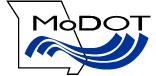       DistrictTO:		Kenny Voss		State Design EngineerCC:	Regional Counsel	District Right of Way ManagerFROM:	     		District EngineerDATE:	     SUBJECT:	District      , Design		Route      ,       County		 Location    		Job No.      		Right of Way Approval (Amended)		Condemnation RequiredOn  original approval date    , I approved the right of way plans for the above mentioned project with the description as follows: ACCESSROUTE      ,       COUNTYJOB NO.      	Revising detail plans previously approved by the Commission/District Engineer on  date     by withdrawing said plan sheets  nos.     and substituting in lieu of revised plans sheets  nos.    .  The amendment providing for  description of work     on parcels  nos.    .	Approved on:   date     by  name    , District Engineer.	Approved on:   original approval date    , District EngineerPlease forward three (3) certifications to this office for proper filing with the county and city clerks and circuit court of       County.  One set of signed and sealed plans are enclosed for your files.If you have any questions, please contact  name    , Project Manager at  phone number    .Enclosures